Załącznik nr 5Program szczegółowy praktyki pedagogicznejPraktyka pedagogiczna w szkole podstawowej ma być systematyczną pracą         studenta pod kontrolą i opieką nauczyciela. Celem 4-tygodniowego pobytu w szkole jest zdobycie praktycznej orientacji w zakresie działań opiekuńczo-wychowawczych oraz funkcjonowania placówki oświatowej. Student ma wdrażać się do podejmowania przyszłych samodzielnych działań pedagogicznych poprzez analizę sytuacji w klasie i szkole.W trakcie 4-tygodniowej praktyki pedagogicznej student, zgodnie z zaleceniami         dyrektora szkoły czy nauczyciela-opiekuna praktyki, powinien uczestniczyć w pełni życia szkoły. Zakres praktyki obejmuje:obserwację lekcji oraz innych działań wychowawczych prowadzonych przez nauczyciela-opiekunapomoc w pełnieniu dyżurów podczas przerw międzylekcyjnychuczestnictwo w zebraniach z rodzicamizapoznanie się z programem profilaktyczno-wychowawczym szkoły współpracę z pedagogiem szkolnympomoc w przygotowaniu i prowadzeniu wycieczek przedmiotowych.W raporcie praktyki pedagogicznej student notuje na bieżąco całokształt swojej praktyki, która powinna zostać poświadczona przez dyrektora szkoły. Wpisujemy także zrealizowane efekty kształcenia. W ramach praktyki pedagogicznej student zobowiązany jest zrealizować minimum 15 godzin zajęć. 		.Na zakończenie praktyki nauczyciel-opiekun wypisuje studentowi opinię o przebiegu praktyki oraz wystawia ocenę końcową (także poświadczone podpisem i pieczęcią         dyrektora szkoły). Przyjąłem/am do wiadomości			                   Opiekun praktyk   pedagogiczno-katechetycznych  na Wydziale Teologicznym 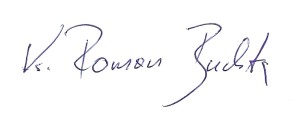   ................................................			  ks. dr hab. Roman Buchta, prof./ UŚ (podpis nauczyciela-opiekuna praktyki)		